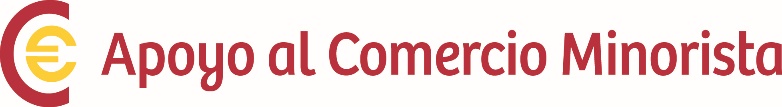 Información adicional del beneficiario al inicio de su participación en Diagnósticos de Comercio Minorista Programa de Apoyo al Comercio MinoristaPeriodo 2021-2027PROGRAMA COMERCIO MINORISTA 2024INFORMACIÓN ADICIONAL DEL BENEFICIARIO AL INICIO DE SU PARTICIPACIÓNDatos de Actividad de la EmpresaOtros datos de actividad e Indicadores de Resultado al inicioY para que así conste, firma y sella la presente declaración en ____________a____,de___________de  ___.Fdo.:______________________________________(Nombre del representante legal y cargo en la empresa)Nombre y apellidos:Entidad de la que es representante legal:NIF de la entidad:Sector de actividadSector de actividadSector de actividadSector de actividadSector de actividadComercio Alimentación Hábitat Moda Ocio Venta y reparación de vehículos Alimentación Hábitat Moda Ocio Venta y reparación de vehículosTurismo Alojamiento Hostelería y Restauración Intermediación Ocio y entretenimiento TransporteIndustria Agroalimentaria y Bebidas. Energía y medioambiente. Maquinaría industrial y bienes de equipo. Materias primas, semimanufacturas y productos intermedios. Química y farmacéutica. Textil. TIC. Transportes. Agroalimentaria y Bebidas. Energía y medioambiente. Maquinaría industrial y bienes de equipo. Materias primas, semimanufacturas y productos intermedios. Química y farmacéutica. Textil. TIC. Transportes.Servicios Actividades financieras Actividades profesionales, científicas y técnicas Construcción, infraestructuras e ingeniería Docencia e investigación Medios de comunicación e industrias culturales Servicios a empresas Servicios sociales y personales (educación, sanidad, estética…) Transporte, distribución, logística, comunicaciones y almacenamientoOtros (especificar)Dimensión económicaDimensión económicaDimensión económicaDimensión económicaDimensión económica Agricultura y silvicultura Pesca y acuicultura Elaboración de productos alimenticios y bebidas Industria textil y de la confección Fabricación de material de transporte Fabricación de productos informáticos, electrónicos y ópticos Otras industrias manufactureras no especificadas Construcción Industrias de extracción (incluida la extracción de productos energéticos) Energía eléctrica, gas, vapor, agua caliente y aire acondicionado Suministro de agua, actividades de saneamiento, gestión de residuos y descontaminación Transporte y almacenamiento Agricultura y silvicultura Pesca y acuicultura Elaboración de productos alimenticios y bebidas Industria textil y de la confección Fabricación de material de transporte Fabricación de productos informáticos, electrónicos y ópticos Otras industrias manufactureras no especificadas Construcción Industrias de extracción (incluida la extracción de productos energéticos) Energía eléctrica, gas, vapor, agua caliente y aire acondicionado Suministro de agua, actividades de saneamiento, gestión de residuos y descontaminación Transporte y almacenamiento Agricultura y silvicultura Pesca y acuicultura Elaboración de productos alimenticios y bebidas Industria textil y de la confección Fabricación de material de transporte Fabricación de productos informáticos, electrónicos y ópticos Otras industrias manufactureras no especificadas Construcción Industrias de extracción (incluida la extracción de productos energéticos) Energía eléctrica, gas, vapor, agua caliente y aire acondicionado Suministro de agua, actividades de saneamiento, gestión de residuos y descontaminación Transporte y almacenamiento Actividades de información y comunicaciones, incluidas las telecomunicaciones, los servicios de información… Comercio al por mayor y al por menor Turismo y hostelería Actividades financieras y de seguros Actividades inmobiliarias y de alquiles; servicios prestados a las empresas Administración pública Enseñanza Actividades sanitarias Asistencia social, servicios prestados a la comunidad y servicios sociales y personales Actividades relacionadas con el medioambiente y el cambio climático Artes, espectáculos, industrias creativas y ocio Otros servicios no especificados Actividades de información y comunicaciones, incluidas las telecomunicaciones, los servicios de información… Comercio al por mayor y al por menor Turismo y hostelería Actividades financieras y de seguros Actividades inmobiliarias y de alquiles; servicios prestados a las empresas Administración pública Enseñanza Actividades sanitarias Asistencia social, servicios prestados a la comunidad y servicios sociales y personales Actividades relacionadas con el medioambiente y el cambio climático Artes, espectáculos, industrias creativas y ocio Otros servicios no especificadosBreve descripción de la actividad de la empresaBreve descripción de la actividad de la empresaOtros Datos de ActividadOtros Datos de ActividadOtros Datos de ActividadOtros Datos de ActividadFacturación último año (en euros)Cifra de exportación último año (en euros)Número de trabajadores (media anual)Número de mujeres en plantillaIndicadores de Resultado al iniciar su participación en el ProgramaIndicadores de Resultado al iniciar su participación en el ProgramaIndicadores de Resultado al iniciar su participación en el ProgramaIndicadores de Resultado al iniciar su participación en el Programa% de trabajadores vinculados directamente a digitalización% de trabajadores vinculados directamente a digitalización% de cifra de negocio que dedica a digitalización% de cifra de negocio que dedica a digitalización% de ventas procedentes de productos/procesos digitales% de ventas procedentes de productos/procesos digitales